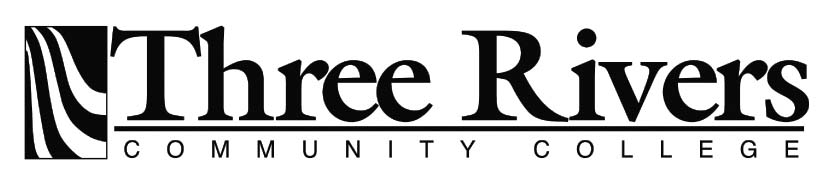 AMENDMENTFabrication and Installation of Mock Submarine HullTRCC-19-ITB02Question: Is this to be a bonded project? Answer: No, the winning bidder is not required to post bond.Question: I see this is out to bid again.  Could you tell me what happened with the previous bid due earlier this month?Answer: The first ITB did not produce the required number of responses, thus a second attempt is required.  ___________________________________________	Proposer’s Name